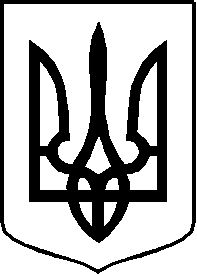 УКРАЇНАДОНЕЦЬКА ОБЛАСНА ДЕРЖАВНА АДМІНІСТРАЦІЯ ДЕПАРТАМЕНТ ОХОРОНИ ЗДОРОВ’Я НАКАЗ________________________	   м. Краматорськ 	             		№______Про подання закладами охорони здоров’я області статистичних звітів за І півріччя 2020 року           З метою проведення аналізу діяльності закладів охорони здоров'я, отримання  результатів діяльності закладів охорони здоров'я Донецької області за І півріччя       2020 рокуНАКАЗУЮ:1.     Затвердити:1.1. Графік подання державних та галузевих статистичних звітів по адміністративних територіях, окремих установах та закладах за І півріччя 2020 року (додаток 1).1.2.	Склад комісії з прийому державних та галузевих статистичних звітів             за І півріччя 2020 року (додаток 2).1.3.	Графік прийому звітних форм для оцінки результатів діяльності центрів, відділень, кабінетів профілактики та лікування хворих на ВІЛ\СНІД фахівцями КНП «Донецький обласний центр з профілактики та боротьби із СНІДом» (далі – КНП «ДОЦ СНІД») та перелік форм звітності та електронних інструментів для оцінки результатів діяльності центрів, відділень, кабінетів профілактики та лікування хворих на ВІЛ\СНІД за червень та І півріччя 2020 року (додатки 3 та 3.1). 1.4.	Графік подання державної статистичної звітності за формою № 9-к (коротка) «Звіт про захворювання, які передаються переважно статевим шляхом, грибкові шкірні захворювання і коросту» (додаток 4).1.5.	Графік прийому звітних форм для оцінки результатів діяльності протитуберкульозних закладів (протитуберкульозних кабінетів) регіону за І півріччя 2020 року та перелік звітних форм (або документів), які цими закладами надаються у рамках звітності за І півріччя 2020 року (додатки 5 та 5.1).2. Директору департаменту Маріупольської міської ради, начальникам управлінь/відділів охорони здоров’я міських рад, головним лікарям (директорам) центральних міських/районних лікарень, лікарень планового лікуваня, лікарень інтенсивного лікування, центрів первинної медико-санітарної допомоги (далі - ЦПМСД), пологових будинків, керівникам закладів охорони здоров᾽я обласного та державного підпорядкування:2.1. Забезпечити складання та своєчасне подання державних і галузевих статистичних звітів за І півріччя 2020 року:2.2.1.1. До комунального закладу охорони здоров'я «Інформаційно-аналітичний центр     медичної    статистики»   (далі  ‒  КЗОЗ «ІАЦМС»)    у   термін,   зазначений   в додатку 1 до цього наказу, в електронному варіанті програми «Медстат» на адресу medstatdon@i.ua та на паперових носіях, не пізніше 10.07.2020 (м. Краматорськ,         вул. Дніпровська, буд. 17, кабінет 302) за формами:№	21-А-здоров «Про медичну допомогу роділлям (породіллям), новонародженим та дітям першого року життя» (розріз 15 – І півріччя);№ 32 (піврічна) «Звіт щодо осіб, які мають розлади психіки через уживання психоактивних речовин, за ____ 20___ рік» (розріз 1 – І півріччя).2.1.2. До комунальної лікувально-профілактичної установи «Обласний клінічний шкірно-венерологічний диспансер м. Краматорськ» для експерта департаменту охорони здоров’я Донецької облдержадміністрації за напрямком «дерматологія»           Єрьоменка О.А. у термін, зазначений в додатку 4 до цього наказу, на електронну адресу kvd-kram@ukr.net та на паперових носіях (м. Краматорськ, вул. Катеринича, буд. 5) звіту за формою № 9-к (коротка) «Звіт про захворювання, які передаються переважно статевим шляхом, грибкові шкірні захворювання і коросту»;2.1.3. До КНП «ДОЦ СНІД» для оцінки результатів діяльності центрів, відділень, кабінетів профілактики та лікування хворих на ВІЛ\СНІД на паперових носіях за підписом керівника закладу та печаткою подання відповідальними фахівцями за адресою: м. Слов’янськ, вул. Ярослава Мудрого, буд. 13 у терміни згідно                     з додатком 3 форм:           - № 1 (квартальна), «Звіт про  осіб зі  станами  та хворобами, що зумовлені вірусом імунодефіциту людини (ВІЛ) за І півріччя 2020 року»;           - № 3 ВІЛ/СНІД «Звіт про проведення консультування у зв’язку з тестуванням на ВІЛ-інфекцію за І півріччя 2020 року»,           - № 56 «Звіт про надання антиретровірусної терапії ВІЛ-інфікованим особам станом на 01.07.20 року»,           - № 57 «Звіт про дорослих та дітей, які розпочали антиретровірусну терапію            у когорті та лікуються 6, 12, 24, 36… місяців» за червень 2020 року,            - № 59 «Звіт про проведення медикаментозної постконтактної профілактики ВІЛ-інфекції за 1 півріччя 2020 року»,           - інформації щодо виконання заходів «Комплексного плану розширення доступу населення до профілактики ВІЛ-інфекції, діагностики, лікування, догляду та підтримки хворих на ВІЛ-інфекцію/СНІД в Україні у 2017-2018 роках» за червень та І півріччя 2020 року до КНП «ДОЦ СНІД» в електронному варіанті в терміни згідно з додатком 3 до наказу,           - № 3-ВІЛ/СНІД «Звіт про проведення консультування у зв’язку з тестуванням на ВІЛ-інфекцію» за І квартал поточного року на виконання наказу департаменту охорони здоров’я облдержадміністрації від 12 серпня 2016 року № 493 «Про удосконалення діагностики ВІЛ-інфекції» надати у електронному варіанті на адресу donmio@ukr.net та на паперових носіях за підписом керівника закладу до 25.06.2020;           - копії  форм  первинної  облікової  документації з питань передачі ВІЛ від матері до дитини, затверджених наказом Міністерства охорони здоров᾿я України                                   від 03 серпня 2012 року № 612 «Про затвердження форм первинної облікової документації та звітності з питань моніторингу заходів профілактики передачі ВІЛ від матері  до дитини, інструкцій  щодо їх заповнення» (форми № 501-1/о ; № 501-2/о,        № 501-3(І)/о;   № 501-3(ІІ)/о; № 501-3(ІІІ)/о; №501-4/о) за червень 2020 року, 3.             - копії форм первинної облікової документації з питань  моніторингу  епідемічної ситуації з ВІЛ-інфекції, затверджених наказом Міністерства охорони здоров᾿я України (далі - МОЗ України) від 05 березня 2013 року № 180  «Про затвердження  форм  первинної  облікової  документації і звітності з питань моніторингу епідемічної ситуації з ВІЛ-інфекції та інструкцій щодо їх заповнення» (форми № 502-1/о; № 502-2/о) за червень 2020 року,             - копії форм первинної облікової документації щодо проведення медикаментозної пост контактної профілактики ВІЛ-інфекції, затверджених наказом МОЗ України від 22 травня 2013 року № 410 «Про затвердження форм облікової документації та звітності стосовно реєстрації випадків контакту осіб з кров'ю чи біологічними матеріалами людини, забрудненими ними інструментарієм, обладнанням чи предметами, проведення постконтактної профілактики ВІЛ-інфекції та інструкцій щодо їх заповнення» (форми № 108-2/о; № 108-3/о) за І півріччя 2020 року;            2.1.4. До КНП «Обласний клінічний протитуберкульозний диспансер» для оцінки результатів діяльності та надання звітів по туберкульозу за адресою: 84333 Донецька область, м. Краматорськ, вул. А. Куїнджі -1 (ЛВ 3, 1-й поверх, відділ «Медичної статистики» каб.4), e-mail: stattubkram@ukr.net/kramtubstar@ukr.net    (додаток 5).2.2. Подати наступну інформацію (на паперовому та електронному носіях з протоколами контролю), оброблену стандартним математичним забезпеченням «Медстат»:2.2.1. Показники діяльності регіону (форма FQU розріз 17 – І півріччя),                по кожному закладу та зведені по території (додаток 6); 2.2.2. Показники діяльності центрів первинної медико-санітарної допомоги (далі – ЦПМСД) по кожному центру та території в цілому в електронному  вигляді в форматі google – таблиці за посиланням: https://docs.google.com/spreadsheets/d/1FYA5BBm04z8HRTECaDxG05ZpAkILKwkuGNQsiMe49EI/edit?usp=sharing. 2.2.3. На   померлих   вагітних,   роділь   та   породіль   дані   згідно   з   таблицею   (додаток 7).2.3. Забезпечити подання:2.3.1.  Моніторинг модернізації первинної медичної допомоги за І півріччя     2020 року в форматі google – таблиці за посиланням: https://docs.google.com/spreadsheets/d/1o7nN3jv6ejRGH5KEBuKupUe3uuNFKBwTtmF5wx5HfzU/edit?usp=sharing  згідно з додатком 10 до наказу відповідно до графіка     (додаток 1). 2.3.2. Матеріалів щодо виконання програми соціально-економічного         розвитку охорони здоров’я міст, районів, закладів охорони здоров’я обласного підпорядкування за І півріччя 2020 року, за формою, зазначеною у додатку 8 в форматі google – таблиці за посиланням:  https://docs.google.com/spreadsheets/d/1An7k46UtbraNSubtYaEE2MF8-juFsdht7KhMkhfaskE/edit?usp=sharing  та на паперовому носії.2.3.3. Звіту щодо медичної допомоги учасникам АТО за І півріччя 2020 року згідно з додатком 9 в форматі google – таблиці за посиланням: https://docs.google.com/spreadsheets/d/1DWwbaHX182q8GvfKtmtAgtcl9jGcoKauBNIGphmHjLw/edit?usp=sharing.4.            2.3.4. Звіту щодо своєчасної медичної допомоги тимчасово переміщеним особам за    І   півріччя    2020    року   згідно    з   додатком    11    в    форматі   google – таблиці               за посиланням:  https://docs.google.com/spreadsheets/d/1IG2403YZEdkxyG5Nb2WUgDiPoIM-2bGAvInxaZr6EXA/edit?usp=sharing. 2.3.5. Моніторингу надання медичної допомоги населенню, зокрема внутрішньо переміщеним особам, закладами охорони здоров’я Донецької області (Дані по ВПО)     за І півріччя 2020 року в порівнянні з аналогічним періодом 2019 року в форматі    google – таблиці за посиланням:https://docs.google.com/spreadsheets/d/1Q5-F6BZw9OmZL0oygcaLGWtnwa2XpaXvrgPu7N2lU9I/edit?usp=sharing.2.3.6. Інформації щодо змін в мережі, в т.ч. в ЦПМСД, за І півріччя 2020 року року (надати копію документів, на підставі яких проведені зміни).Надання звітів здійснюється шляхом завантаження інформації на google – диск до папки «Мережа» та на паперовому носії.2.3.7. Кількості амбулаторій, які входять до складу ЦПМСД, у т.ч. відкритих за звітний період поточного року, амбулаторій загальної практики/сімейної медицини    (по кожному центру) та не укомплектовані жодним лікарем амбулаторії ЦПМСД.Надання звітів здійснюється шляхом завантаження інформації на google – диск до папки «Кількість амбулаторій, які входять до складу ЦПМСД» та на паперовому носії.2.3.8. Кількості фельдшерсько-акушерських пунктів та фельдшерських пунктів, які входять до складу ЦПМСД (по кожному центру), з них не укомплектованих медичними працівниками.Надання звітів здійснюється шляхом завантаження інформації на google – диск до папки «Кількість фельдшерсько-акушерських пунктів та фельдшерських пунктів» та на паперовому носії.2.3.9. Зведеного по території звіту щодо виконання вимог постанови Кабінету Міністрів України від 22 березня 2001 року № 270 «Про затвердження Порядку розслідування та обліку нещасних випадків невиробничого характеру» та розпорядження Кабінету Міністрів України від 08 листопаду 2007 року № 980-р  «Про затвердження плану першочергових заходів з  профілактики  травматизму  невиробничого  характеру»  за  І півріччя 2020 року за посиланням: https://docs.google.com/spreadsheets/d/1Vsyk7iFly_ilSdRUW1v0l8pot_LBu1UL2NAO-ZUm7ig/edit?usp=sharing  та формою згідно з додатком 12 до наказу.2.3.10. Інформації щодо виконання наказу МОЗ України від 31 травня 2002 року № 197 «Про рейтингову оцінку стану здоров'я населення, діяльності та ресурсного забезпечення закладів охорони здоров'я»  за І півріччя 2020 року (згідно з  додатком 13 до наказу) та додаткової інформації на   вимогу листа Міністерства з питань тимчасово окупованих територій та внутрішньо переміщених осіб України від 29 серпня 2017 року № 22/5.2-3740-17 щодо кількості дітей, народжених жінками з числа внутрішньо переміщених осіб.                    2.3.11. Зведеного по території звіту щодо виконання вимог наказу МОЗ України від  27  жовтня  2014  року  № 778  «Про  затвердження  переліку  рідкісних  (орфанних) захворювань» (із змінами) та строків надання цієї інформації відповідно до листа департаменту охорони здоров’я облдеражміністрації від 13 березня 2019 року                       № 01-29/974/0/70-19 (до 3 числа наступного за звітним місяця) за посиланням:5.https://docs.google.com/spreadsheets/d/1jBvDArblEJSjzAXbGEArvuWZvPFfnZNrjG1ZjwoJm6Y/edit?usp=sharing.   2.3.12. Інформації на виконання вимог листа департаменту охорони здоров’я облдержадміністрації    від    01.08.2017    №    01-29/1591    щодо    забезпечення    осіб з інвалідністю технічними та іншими засобами (вся інформація без винятку надається закладами  первинної  медико-санітарної  допомоги  до 5 числа  наступного  за  звітним місяця) за посиланням: https://docs.google.com/spreadsheets/d/11PUZ1fByMKXTpYu6L_BijguratVxNvZg7bH5495MYzo/edit?usp=sharing           2.3.13. Інформації за програмами «Інфаркти», «Інсульти» за І півріччя 2020 року.                                     За встановленням/налагодженням програмних додатків «Інфаркти», «Інсульти» звертатись до фахівця «Інформаційно-аналітичного центру медичної статистики» Козлова С.В. - 0999440984.             Надання звітів здійснюється шляхом завантаження інформації на google – диск до папки «Інфаркти та Інсульти».            2.3.14. Інформації щодо виконання вимог постанови Кабінету Міністрів України від 17 серпня 1998  № 1303 «Про впорядкування безоплатного та пільгового відпуску лікарських засобів за рецептами лікарів у разі амбулаторного лікування окремих груп населення та за певними категоріями захворювань» згідно з додатком 14 (2 вкладки) до наказу у форматі Exсel-таблиці (до 7 числа наступного за звітним місяця) на e-mail: ekonomstatdon@gmail.com  з зазначенням теми «Постанова 1303-1 півріччя» та на паперових носіях (до 20-го числа наступного за звітним місяця).            За довідками звертатися  до фахівця «Інформаційно-аналітичного центру медичної статистики» Берлової Л.В. - 050-025-21-75.                3. В.о. директора КНП  «ДОЦ СНІД» Овечкіній М.І.:             3.1. Забезпечити прийом звітності для оцінки результатів діяльності центрів, відділень, кабінетів профілактики та лікування ВІЛ\СНІД хворих за червень та                І півріччя 2020 року (додаток 3) та подання:             3.2. до ДУ «Центр громадського здоров’я МОЗ України» у строк 05-15.07.2020 звітів за формами:             № 1 (квартальна) «Звіт про осіб зі станами та хворобами, що зумовлені вірусом імунодефіциту людини (ВІЛ)», (електронний варіант – на адресу: epidaids@phc.org.ua– до 15.07.2020);	№ 2/1(місячна) «Звіт про осіб зі станами та хворобами, що зумовлені вірусом імунодефіциту людини (ВІЛ)», за червень 2020 року (електронний варіант – на адресу: epidaids@phc.org.ua –до 05.07.2020);             № 3 ВІЛ/СНІД «Звіт про проведення консультування у зв’язку з тестуванням на ВІЛ-інфекцію за І півріччя 2020 року» – до 15.07.2020;             № 56  «Звіт  про  надання  антиретровірусної  терапії  ВІЛ-інфікованим  особам                     станом на 01.07.2020 року» - до 10.07.2020);              №  57 «Звіт про дорослих та дітей, які розпочали антиретровірусну терапію у когорті та лікуються 6, 12, 24, 36… місяців» за червень 2020 року – до 10.07.2020;              № 59 «Звіт про проведення медикаментозної постконтактної профілактики                 ВІЛ-інфекції за І півріччя 2020 року», (електронний варіант – на адресу: info@phc.org.ua – до 15.07.2020 року);6.	електронний інструмент моніторингу руху та витрат АРВ – препаратів, закуплених за кошти Державного бюджету, Глобального фонду для боротьби із СНІД, туберкульозом та малярією – до 10.07.2020;	електронний інструмент по звітності PEPFAR (електронний варіант –               на адресу: liudmyla.legkostup@gmail.com; i.bazalenko@phc.org.ua – до 05.07.2020);	додатки 1-10 до «Комплексного плану розширення доступу населення до профілактики ВІЛ-інфекції, діагностики, лікування, догляду та підтримки хворих на ВІЛ-інфекцію/СНІД в Україні у 2017-2018 роках» (електронний варіант – на адресу: info@phc.org.ua – до 15.07.2020).4. Експерту департаменту охорони здоров’я облдержадміністрації за напрямком «дерматологія» Єрьоменку А.О. надати до КЗОЗ «ІАЦМС» в термін до 07.07.2020 узагальнену ф. 9-к «Звіт про захворювання, які передаються переважно статевим шляхом, грибкові шкірні захворювання і коросту» за І півріччя 2020 року по Донецькій області.5. Експерту департаменту охорони здоров’я облдержадміністрації за напрямком «Фтизіатрія» Клименко Н.М. надати:- до ДЗ «Центр медичної статистики України» в строк до 15.07.2020:  узагальнену ф. 33-к «Звіт про хворих на туберкульоз» по Донецькій області;- до ДУ «Центр громадського здоров’я МОЗ України» в строк до 20.07.2020 : - ф. 4 «Звіт про загальну кількість випадків чутливого туберкульозу хворих (за даними бактеріоскопії і/або культурального  дослідження) ТБ 07»;- ф. 4-2  «Звіт   про   кількість   випадків хіміорезистентного туберкульозу, підтверджених та/або за якими розпочато лікування випадків МЛС/Риф-ТБ/ ШЛС-ТБ протягом звітного кварталу (ТБ 07-МЛС/Риф-ТБ/ ШЛС-ТБ);- ф. 8-3 «Звіт про результати дослідження стійкості мікобактерій туберкульозу до антимікобактеріальних препаратів у хворих на туберкульоз легень, які були зареєстровані 12-15 місяців тому, ТБ 11»;- ф. 8-4  «Звіт  про   попередню  оцінку  результатів  лікування  підтверджених випадків МР ТБ в кінці інтенсивної фази лікування, зареєстрованих 9 (12) місяців тому та підтверджених випадків РР ТБ, зареєстрованих 12(15) місяців тому, ТБ 10-МР ТБ»; - ф. 8-6 «Звіт про остаточні результати лікування підтверджених випадків МР ТБ та інших випадків ХР ТБ, за якими розпочато лікування 20 (24) місяців тому, та підтверджених випадків РР ТБ, за якими розпочато лікування 32 (36) місяців тому;- до КНП  «ДОЦ СНІД» в термін до 05.07.2020 ф. 3 «Звіт про проведення консультування у зв’язку з тестуванням на ВІЛ – інфекцію» (квартальна).6. Начальнику КЗОЗ «ІАЦМС» Гудино Ю.В.:6.1.  У разі потреби викликати осіб, відповідальних за надання інформації, до КЗОЗ «ІАЦМС» за адресою: м. Краматорськ, вул. Дніпровська, буд. 17 каб. 302.6.2. Здійснити прийняття державних та галузевих статистичних звітів                  за І півріччя 2020 року до 13 липня 2020 року.7. Контроль за виконанням цього наказу залишаю за собою.Директор департаментуохорони здоров’я облдержадміністрації                                                          В.В. КолесникПідготовлено: КЗОЗ "Інформаційно-аналітичний центр медичної статистики"Начальник Центру                                                                                      Ю.В. ГудиноПогоджено:Заступник директора департаменту- начальник управління організаціїта розвитку медичної допомоги населеннюдепартаменту охорони здоров᾿яоблдержадміністрації                                                                                 Н.Г. Філіппова		Заступник директора департаменту-начальник управління економіки та фінансів департаменту                                                                          О.А. Півненко                                                   Заступник начальника управління –начальник відділу стратегічного розвитку охорони здоров'я та забезпечення лікарськими засобами управління організації та розвитку медичної допомоги населенню департаменту охорони здоров'я облдержадміністрації                                                  О.В. ПеденкоНачальник відділу навчальних закладів, післядипломної освіти, мобілізаційної роботи, ресурсного та правового забезпеченнядепартаменту охорони здоров'я					             облдержадміністрації                                                                                А.Г. СтельмашонокГоловний спеціаліст відділу лікувально-профілактичної допомогидорослому населенню управління організаціїта розвитку медичної допомоги населеннюдепартаменту охорони здоров᾽я облдержадміністрації                         С.А. Воробйов  Головний спеціаліст-юрисконсульт відділу навчальних закладів, післядипломної освіти, мобілізаційної роботи, ресурсного та правового забезпечення департаменту охорони здоров’я облдержадміністраці                                                                                 Р.С. Волков                                                                                                                                                                Додаток 1							                                                         До наказу департаменту									охорони здоров’я 									облдержадміністрації									від  _______ 2020 року № ____ Графік подання державних та галузевих статистичних звітів по адміністративних територіях, окремих установах та закладах за І півріччя 2020 року Заступник директора департаменту- начальник управління організаціїта розвитку медичної допомоги населеннюдепартаменту охорони здоров᾿яоблдержадміністрації                                                                                 Н.Г. Філіппова									 Додаток 2							                                                         До наказу департаменту									охорони здоров’я 									облдержадміністрації									від  _______ 2020 року № ____ СКЛАД   К О М І С І Їз прийому державних та галузевих статистичних звітівза І півріччя 2020 рокуЗаступник директора департаменту- начальник управління організаціїта розвитку медичної допомоги населеннюдепартаменту охорони здоров᾿яоблдержадміністрації                                                                                 Н.Г. Філіппова                                                                                                                                                                Додаток 3							                                                         До наказу департаменту									охорони здоров’я 									облдержадміністрації									від  _______ 2020 року № ____ Графікприйому звітних форм для оцінки результатів діяльності центрів, відділень, кабінетів профілактики та лікування хворих на ВІЛ\СНІД фахівцями КНП «Донецький обласний центр з профілактики та боротьби із СНІДом»Заступник директора департаменту- начальник управління організаціїта розвитку медичної допомоги населеннюдепартаменту охорони здоров᾿яоблдержадміністрації                                                                                 Н.Г. Філіппова                                                                                                                                                                Додаток 3.1							                                                         До наказу департаменту									охорони здоров’я 									облдержадміністрації									від  _______ 2020 року № ____ Перелік форм звітності  та електронних інструментів для оцінки результатів діяльності центрів, відділень, кабінетів профілактики та лікування ВІЛ\СНІД хворих за червень та за І півріччя 2020 рокуЗаступник директора департаменту- начальник управління організаціїта розвитку медичної допомоги населеннюдепартаменту охорони здоров᾿яоблдержадміністрації                                                                                 Н.Г. Філіппова                                                                                                                                Додаток 4							                                                         До наказу департаменту									охорони здоров’я 									облдержадміністрації									від  _______ 2020 року № ____ Графік  подання  державної  статистичної  звітності за формами № 9-к (коротка) «Звіт про захворювання, які передаються переважно статевим шляхом, грибкові шкірні захворювання і коросту» та № 32 (піврічна) «Звіт щодо осіб, які мають розлади психіки через уживання психоактивних речовин, за ____ 20___ рік»                           за І півріччя 2020 рокуЗаступник директора департаменту- начальник управління організаціїта розвитку медичної допомоги населеннюдепартаменту охорони здоров᾿яоблдержадміністрації                                                                                 Н.Г. Філіппова                                                                                                           Додаток 5							                                                                       До наказу департаменту									охорони здоров’я 									облдержадміністрації									від  _______ 2020 року № ____ Г Р А Ф І Кприйому звітних форм для оцінки результатів діяльності протитуберкульозних закладів (протитуберкульозних кабінетів) регіону за І півріччя 2020 рокуНа КНП «Обласний протитуберкульозний диспансер» покладається відповідальність за організаційно-методичне керівництво підготовки квартальних звітів та їх попередній прийом із наступних регіонів: міста: Авдіївка, Бахмут, Вугледар, Торецьк, Мирноград, Добропілля, Дружківка, Костянтинівка, Краматорськ, Лиман, Покровськ, Маріуполь, Новогродівка, Селідове, Слов’янськ;райони: Бахмутський, В-Новосілківський, Волновахський, Нікольський, Добропільський, Костянтинівський, Покровський, Мар’їнський, Олександрівський, Слов’янський та Ясинуватський.Достовірність заповнення ф. 33-кор.; ТБ-07, ТБ-10, ТБ-11, ТБ-08 та ТБ 07-МЛС/Риф-ТБ / ШЛС-ТБ, ТБ 08-МРТБ (РРТБ/ХРТБ), ТБ 10-МРТБ (РРТБ) покладається на керівників протитуберкульозних закладів/(протитуберкульозних кабінетів).Просимо забезпечити суворе дотримання графіку надання квартальних звітів відповідно до переліку регламентованого пакету документів (додатки 3.1), а також їх достовірність на паперовому носії.Заступник директора департаменту- начальник управління організаціїта розвитку медичної допомоги населеннюдепартаменту охорони здоров᾿яоблдержадміністрації                                                                                 Н.Г. Філіппова                                                                                                                                                              Додаток 5.1							                                                        До наказу департаменту								             охорони здоров’я 								             облдержадміністрації								             від  _______ 2020 року № ____ Перелік звітних форм (або документів), які надаються в КЗОЗ «Обласний протитуберкульозний диспансер» з туберкульозних закладів (туберкульозних   кабінетів) за І півріччя 2020 рокуЗаступник директора департаменту- начальник управління організаціїта розвитку медичної допомоги населеннюдепартаменту охорони здоров᾿яоблдержадміністрації                                                                                 Н.Г. Філіппова№ п/пНайменування міст та районівДата Авдіївка13.07.2020 Бахмут13.07.2020 Вугледар13.07.2020 Добропілля13.07.2020 Дружківка13.07.2020 Костянтинівка13.07.2020 Краматорськ13.07.2020 Лиман13.07.2020 Маріуполь13.07.2020 Мирноград13.07.2020 Новогродівка13.07.2020 Покровськ13.07.2020 Селидове13.07.2020 Слов'янськ13.07.2020 Торецьк13.07.2020 Бахмутський район13.07.2020 Соледарська громада13.07.2020 В-Новоселківський район13.07.2020 Волноваський район13.07.2020 Добропільський район13.07.2020 Костянтинівський район13.07.2020 Мар'їнський район13.07.2020 Мангушський район13.07.2020 Нікольський район13.07.2020 Олександрівський район13.07.2020 Покровський район13.07.2020 Слов'янський район13.07.2020 Ясинуватський район13.07.2020Обласні ЗОЗ 13.07.2020Гудино Юлія Василівна      -	начальник КЗОЗ «Інформаційно-аналітичний центр             медичної статистики», голова комісіїГорбаш Олена Миколаївна      -	заступник начальника КЗОЗ «Інформаційно -                                       аналітичний центр медичної статистики»ЄрьоменкоАндрій Олексійович      -	експерт департаменту охорони здоров’я облдержадміністрації за напрямком «дерматологія», головний лікар КЗОЗ «Обласний клінічний шкірно-венерологічний диспансер м. Краматорськ»КлименкоНаталія Миколаївна       -	експерт департаменту охорони здоров’я облдержадміністрації за напрямком «Фтизіатрія», завідувачка відділенням КЗОЗ «Обласний клінічний протитуберкульозний диспансер»Козлов Сергій Володимирович     -	інженер-програміст КЗОЗ «Інформаційно-           аналітичний центр медичної статистики»Овечкіна Марія Ілінівна       -	в. о. директора КНП «Донецький обласний центр з профілактики та боротьби із СНІДом»ПолянськаЛюдмила Олександрівна      -	заступник начальника КЗОЗ «Інформаційно -            аналітичний центр медичної статистики»»БерловаЛариса Василіївна      -	економіст-аналітик відділу економічної статистики КЗОЗ «Інформаційно-аналітичний центр медичної статистики»ШевчукНаталія Миколаївна       -	заступник директора КНП «Медичний центр з профілактики та лікування залежності м. Краматорськ»ДатаНазва регіону26.06.2020м. Лиман м. АвдіївкаОлександрівський районСлов’янський район30.06.2020м. Селидовем. Краматорськм. Добропілля м. Вугледар м. Новогродівка Добропільський район01.07.2020м. Торецькм. Костянтинівкам. Покровськ Великоновоселківський районПокровський  район02.07.2020м. Маріупольм. Мирноградм. Бахмут Бахмутський  районМангушський районНікольський район03.07.2020м. Дружківкам. Слов’янськВолноваський районМар’їнський район№ з/пЗвітна формаТермін наданняЕлектронна адресаВідповідальний фахівець КНП «ДОЦ СНІД»1.Форма № 1 «Звіт про осіб зі станами та хворобами, що зумовлені вірусом імунодефіциту людини (ВІЛ)» (квартальна)До 29.06.20donepid@ukr.netКузнецова І.О.05063455772.Форма № 2/1 «Звіт про осіб зі станами та хворобами, що зумовлені вірусом імунодефіциту людини (ВІЛ)» (місячна)До 26.06.20donepid@ukr.net Кузнецова І.О.05063455773.Форма № 3 «Звіт про проведення консультування у зв’язку з тестуванням на ВІЛ - інфекцію» (квартальна)До 29.06.20donmio@ukr.netКапєліна Ж.О.06676047064.Форма № 56 – «Кількість ВІЛ інфікованих та хворих на СНІД, які отримують АРТ» (місячна)До 01.07.19annamovchan777@ukr.net Овечкіна М.І.0661580122Мовчан Г.В.05086358565.Форма № 57 «Звіт про дорослих та дітей, які розпочали АРТ у когорті     та лікуються 6, 12, 24, 36, 48, 60 місяців» (місячна)До 01.07.19annamovchan777@ukr.net Овечкіна М.І.0661580122Мовчан Г.В.05086358567.Форма № 59 «Звіт про проведення медикаментозної пост контактної профілактики ВІЛ - інфекції» (квартальна)До 29.06.2020donepid@ukr.net Кузнецова І.О.05063455778. Інформації щодо виконання «Комплексного плану розширення доступу населення до профілактики ВІЛ-інфекції, діагностики, лікування, догляду та підтримки хворих на ВІЛ-інфекцію/СНІД в Донецькій області у 2017-2018 роках»:8.2- додаток № 2 до «Комплексного плану розширення доступу населення до профілактики ВІЛ-інфекції, діагностики, лікування, догляду та підтримки хворих на ВІЛ-інфекцію/СНІД в Донецькій області у 2017-2018 роках»«Інформація про кількість ВІЛ – інфікованих дітей та дітей, які страждають на хворобу зумов-лену ВІЛ, яким виплачено державну допомогу у відповідності до постанови КМУ від 12.09.2012р. № 852»;До 26.06.2020donepid@ukr.netКузнецова І.О.05063455778.3- додаток № 3 до «Комплексного плану розширення доступу населення до профілактики ВІЛ-інфекції, діагностики, лікування, догляду та підтримки хворих на ВІЛ-інфекцію/СНІД в Донецькій області у 2017-2018 роках»«Інформація про проведення профілактики та лікування опортуністичних інфекцій та побічної дії у АРВП у ВІЛ – інфікованих пацієнтів (квартальний);До 29.06.20donepid@ukr.netОвечкіна М.І.06615801228.4- додаток №  4 до «Комплексного плану розширення доступу населення до профілактики ВІЛ-інфекції, діагностики, лікування, догляду та підтримки хворих на ВІЛ-інфекцію/СНІД в Донецькій області у 2017-2018 роках»«Інформація про отримання, використання та залишки лікарських засобів, закуплених на кошти Глобального фонду для боротьби зі СНІД, туберкульозом та малярією, для профілактики та лікування опортуністичних інфекцій у ВІЛ-інфікованих пацієнтів»;До 29.06.20aidsbuh@ukr.netПерелома А.В.09562662898.6- додаток № 6 до «Комплексного плану розширення доступу населення до профілактики ВІЛ-інфекції, діагностики, лікування, догляду та підтримки хворих на ВІЛ-інфекцію/СНІД в Донецькій області у 2017-2018 роках» «Інформація про отримання, використання та запас АРВ-препаратів, отриманих за рахунок коштів Державного бюджету України»;До 01.07.20annamovchan777@ukr.netМовчан Г.В.05086358568.7- додаток № 7 до «Комплексного плану розширення доступу населення до профілактики ВІЛ-інфекції, діагностики, лікування, догляду та підтримки хворих на ВІЛ-інфекцію/СНІД в Донецькій області у 2017-2018 роках» «Інформація про отримання, використання та запас АРВ-препаратів, закуплених за кошти Глобального фонду для боротьби зі СНІД, туберкульозом та малярією (10 раунд)»;- додаток № 7 «Інформація про отримання, використання та запас АРВ-препаратів, закуплених за кошти PEPFAR для пацієнтів що отримують терапію за кошти « Державного Бюджету «- окремий додатковий додаток №7 «Інформація про отримання, використання та запас АРВ-препаратів, закуплених за кошти Глобального фонду для пацієнтів, що отримують терапію за кошти Державного Бюджету»;До 01.07.20До 01.07.20annamovchan777@ukr.netannamovchan777@ukr.netannamovchan777@ukr.netМовчан Г.В.0508635856Мовчан Г.В.0508635856Мовчан Г.В.05086358568.8- додаток № 8 до «Комплексного плану розширення доступу населення до профілактики ВІЛ-інфекції, діагностики, лікування, догляду та підтримки хворих на ВІЛ-інфекцію/СНІД в Донецькій області у 2017-2018 роках» «Інформація що до кількості дітей, які отримують АРТ, та дорослих, які отримують рідкі форми АРВ - препаратів» (квартальний);До 01.07.20annamovchan777@ukr.net Овечкіна М.І.0661580122Мовчан Г.В.05086358568.9- додаток № 9 до «Комплексного плану розширення доступу населення до профілактики ВІЛ-інфекції, діагностики, лікування, догляду та підтримки хворих на ВІЛ-інфекцію/СНІД в Донецькій області у 2017-2018 роках»«Звіт про проведення лабораторних досліджень» (за виключенням таблиць № 3, 5) для лабораторій центрів СНІДу м. Маріуполь та м. Слов’янськ, КМУ «Станція переливання крові м. Крама-торськата КЛПУ «Станція переливання кровім. Маріуполя»(квартальний);До 29.06.20slavspid_lab@ukr.netОш І.В.05050485178.10- додаток № 10до «Комплексного плану розширення доступу населення до профілактики ВІЛ-інфекції, діагностики, лікування, догляду та підтримки хворих на ВІЛ-інфекцію/СНІД в Донецькій області у 2017-2018 роках» «Інформація про отримання, використання та запас тест-систем, реактивів, реагентів, виробів медичного призначення, тощо отриманих за рахунок ГФ, ДБ, PEPFAR» для лабораторій центрів СНІДу м. Маріуполь та м. Слов’янськ, КМУ «Станція переливання крові м. Краматорська та КЛПУ «Станція переливання кровім. Маріуполя»До 29.06.20aidsbuh@ukr.netПерелома А.В.09562662899.Інформацію до листа ДЗ «Український центр контролю за соціально небезпечними хворобами МОЗ України   від 28.12.2015р. № 2649:9.1- додаток № 2 до листа ДЗ «Український центр контролю за соціально небезпечними хворобами МОЗ України» від 28.12.2015р. № 2649 «Інформація про облік ВІЛ-інфікованих осіб з АР Крим, Донецької та Луганської областей (непідконтрольній Уряд України території) у закладах служби СНІДу Донецької області (на підставі наявності форм        502-1/о, 502-2/о)»;До 29.06.20donmio@ukr.net Капєліна Ж.О.06676047069.2- додаток № 3 до листа ДЗ «Український центр контролю за соціально небезпечними хворобами МОЗ України» від 28.12.2015р. № 2649 «Стани та хвороби, що зумовлені вірусом імунодефіциту людини (ВІЛ) у ВІЛ-інфікованих громадян України, (адаптовано до переглянутої клінічної класифікації стадії ВІЛ-інфекції у дорослих та дітей, ВООЗ, 2007р)»До 29.06.20donepid@ukr.netОвечкіна М.І.0661580122Кузнецова І.О.0506345577ДатаТериторія, закладиТериторія, заклади03.07.2020Міста:Авдіївка, Вугледар, Новогродiвка, Краматорськ, Селидове, Мирноград, Торецьк03.07.2020Райони:Ясинуватський, Мар’їнський, В-Новосілківський06.07.2020Міста:Слов’янськ, Дружківка, Лиман, Маріуполь, Бахмут06.07.2020Райони:Нікольській, Слов’янський, Мангушський, Волноваський, Бахмутський, Соледарська громада07.07.2020Міста:Добропілля,  Покровськ, Костянтинiвка07.07.2020Райони:Добропільський, Покровський, Олександрівський, КостянтинівськийДата складання звітівРегіони:Регіони:24.06.2020Міста:Вугледар24.06.2020Райони:Олександрівський25.06.2020Міста:Мирноград, Слав’янськ25.06.2020Райони:26.06.2020Міста:Лиман, Торецьк26.06.2020Райони:30.06.2020Міста:Добропілля30.06.2020Райони:Добропільський01.07.2020Міста:Новогродівка, Покровськ01.07.2020Райони:Покровський02.07.2020Міста:Бахмут, Селидове02.07.2020Райони:Бахмутський03.07.2020Міста:03.07.2020Райони:В-Новосілківський, Слов’янський06.07.2020Міста:Дружківка06.07.2020Райони:Волноваський07.07.2020Міста:07.07.2020Райони:Нікольський, Мангушський, Мар’їнський08.07.2020Міста:Костянтинівка08.07.2020Райони:Костянтинівський09.07.202010.07.2020Міста:Авдіївка, Краматорськ, Маріуполь09.07.202010.07.2020Райони:Ясинуватський13.07.2020Міста:13.07.2020УВПБахмут, МаріупольВигляд звітностіТермін надання*приміткиф. 33-коротка «Звіт про хворих на ТБ» за 6 міс. 2020Додаток 3.1Кількість випадків (ВДТБ та РТБ) повинно дорівнюватись зареєстрованим хворим по Реєстру (окрім невідомих диспансеру). Дані про наявність бактеріовиділювачів, хворих з деструкцією, ко-інфекцією також повинні відповідати Реєстру.Додатково до ф. 33-кор. надати список зареєстрованих у поточному році випадки РТБ (вказати форму ТБ, у т.ч. МБТ           (+/-)/Дестр (+/-) та з якої категорії були переведені: раніше зняті чи кат. 5,1.ф. 3 – ВІЛ/СНІД «Звіт про проведення консультування у зв’язку з тестуванням на ВІЛ-інфекцію» за 2 кв. 2020 До 05.07.2020ф. 4 (ТБ 07)1 кв. 2020р.Додаток 3.1Наявність журналу ТБ 03 – обов’язково!!!ф. 8-2 (ТБ 10) 1 кв. 2020.Додаток 3.1Наявність журналу ТБ 03 – обов’язково!!!ф. 8-3 (ТБ 11) 1 кв. 2020Додаток 3.1Наявність журналу ТБ 03 – обов’язково!!!ТБ 07-А 2 кв. 2020Додаток 3.1Наявність журналу ТБ 03 – обов’язково!!!М(+) в ЗЛМ повинно співпадати з даними реєстру.Додаток 1 (ТБ 07-Б)Лист ДУ «ЦГЗ МОЗ України» №3000 від 12.07.2019р.(1 кв. 2020)Додаток 3.1Виявлення випадків туберкульозу (нові та рецидиви) з МГ(+) у осіб, що були обстежені молекулярно-генетичними тестами в лабораторіях ЗОЗ (де було встановлено GeneXpert MTB/RIF у якості первинного діагностичного тесту)ф. 8-1 (ТБ 08)                 2 кв. 2019Додаток 3.1Наявність журналу ТБ 03 – обов’язково!!!Та ТБ 01 (за 2019 рік)ф. 4-2 (ТБ 07-МЛС/Риф-ТБ/ ШЛС-ТБ) 1 кв. 2020Додаток 3.1Наявність журналу ТБ 03 (МРТБ) з внесеними даними – обов’язково!!!ф. 8-4 (ТБ 10-МРТБ/РРТБ)                  2 кв. 2019Додаток 3.1Наявність журналу ТБ 03 (МРТБ) з внесеними даними – обов’язково!!!ф. 8-6 (ТБ 08-МРТБ)     1 кв. 2018Додаток 3.1Наявність журналу ТБ 03 (МРТБ) з внесеними даними – обов’язково!!!ф. 8-6 (ТБ 08-ХРТБ)       1 кв. 2018Додаток 3.1Наявність журналу ТБ 03 (МРТБ) з внесеними даними – обов’язково!!!ф. 8-6 (ТБ 08-РРТБ)      1 кв. 2018Додаток 3.1Наявність журналу ТБ 03 (МРТБ) з внесеними даними – обов’язково!!!Індикаторний моніторинг виконання обласної ТБ-Програми за 6 міс.2020Додаток 3.1(або до 05.07.2020)Форму змінено!!!!Звітна форма по ТБ/ВІЛ за 6 міс. 2020  (наказ 910) та список померлих хворих ТБ/ВІЛ у пот. роціДодаток 3.1Форму змінено!!!!Дані туб. кабінетів/диспансерів (випадки ТБ/ВІЛ та померлі у поточному році (причина смерті)), які необхідно перевірити ще раз з кабінетом служби ВІЛ/СНІДу. Форма повинна відповідати статистичній  ф. 33-кор табл. 1200 п. 1; та даним з програми «Реєстр хворих на ТБ»;Звітна форма та список померлих хворих ТБ/ВІЛ у пот. році надається в двох примірниках та на електроному носії.Звіт про прибулих з місць позбавлення волі за 6 міс. 2020Додаток 3.1Робота стаціонарного відділення До 03.07.2020Звіт про профілактичний огляд населення                    за 6 міс.2020До 05.07.2020 Форму змінено!!!! (відповідно до: наказ МОЗ України від 25.02.2020 № 530; наказ МОЗ України від 15.05.2014 № 327)Кількість виявлених осіб повинно співпадати з ф. 33-кор. (ВДТБ та РТБ) окрім дітей віком 0-14 років та випадки поза легеневого ТБ, окрім ПЛ ТБ ОД.Списки померлих у 2 кв.2020 від:- туберкульозу;- СНІДу;- н/диспансеру.Додаток 3.1За формаю, на електроному носії.Списки контингентів хворих на всі форми туберкульозу, які знаходяться на обліку в туб.закладі/туб.кабінеті на 01.07.2020 рікДодаток 3.1За формою, на електроному носії.Текстовий звіт по дитинству (діти та підлітки)Додаток 3.1(або до 10.07.2020)Надати форми звіту (підпис, печатка) експерту департаменту охорони здоров’я Донецької облдержадміністрації                  за напрямком «Дитяча Фтизіатрія»   Романенко А.А.                                            (м. Краматорськ вул.Кирилкіна-10,           каб. № 3) електрона адреса: anastasiyaromanenko27@gmail.comТекстовий та цифровий аналіз за 2 квартал 2020:- причин пропуску бак. скопії в ЗЛМ в 2 кв.2020;- причин «невдач» лікування (увійшли до звітної ф. ТБ-08 за       2 кв. 2019;- причин рецидивів, що були зареєстровані в ф. 33-коротка за 2 квартал 2020  з точки зору дотримання стандартів попереднього лікування, його контрольованості, обґрунтованості зняття з обліку (ЗЗТБ) і т. п.; - причин смерті хворих ВДТБ (які ввійшли у звітну ф. ТБ-08 за          2 квартал 2019);Додаток 3.1